РОССИЙСКАЯ ФЕДЕРАЦИЯ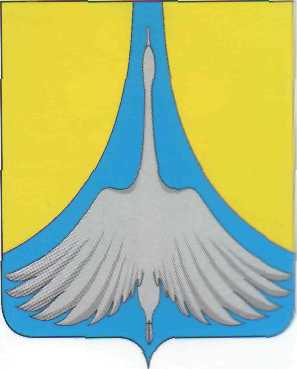 АДМИНИСТРАЦИЯ СИМСКОГО ГОРОДСКОГО ПОСЕЛЕНИЯ            АШИНСКОГО МУНИЦИПАЛЬНОГО РАЙОНА                                                                ЧЕЛЯБИНСКОЙ ОБЛАСТИПОСТАНОВЛЕНИЕОт 20.06.2022г. № 104О предоставлении разрешения на отклонение от предельных параметров разрешенной реконструкции объекта капитального строительства, расположенного по адресу: Челябинская область, Ашинский район, г. Сим, ул. Кирова, д. 17/2 Руководствуясь Градостроительным кодексом Российской Федерации, Федеральным законом от 06.10.2003г. № 131-ФЗ «Об общих принципах организации местного самоуправления в Российской Федерации», генеральным планом и Правилами землепользования и застройки Симского городского поселения Ашинского муниципального района Челябинской области, утвержденными решением Совета депутатов Симского городского поселения № 285 от 29.07.2020г. (с изм. от 18.02.2022 № 89), на основании заключения № 8 по результатам общественных обсуждений от 12.05.2022г.,             ПОСТАНОВЛЯЮ:Предоставить разрешение на отклонение от предельных параметров разрешенной реконструкции объекта капитального строительства - магазина с кадастровым номером 74:03:0808018:11, расположенном на земельном участке с кадастровым номером 74:03:0814007:1014 по адресу: Российская Федерация, Челябинская область, Ашинский муниципальный район, Симское городское поселение, город Сим, улица Кирова, земельный участок 17/2, в части сокращения минимальных отступов: - от западной границы земельного участка (со стороны земельных участков с кадастровыми номерами 74:03:0814007:8 и 74:03:0814007:22) до объекта капитального строительства с 3 м до 0 м, - от южной границы земельного участка (со стороны многоквартирного жилого дома № 13 ул. Кирова) до объекта капитального строительства с 3,0 м до 0 м;- от восточной границы земельного участка (со стороны (со стороны земельных участков с кадастровыми номерами 74:03:0814007:17, 74:03:0814007:557) до объекта капитального строительства с 3,0 м до 0 м. 2. Настоящее постановление подлежит опубликованию в печатном издании средств массовой информации и размещению на официальном сайте Симского городского поселения gorodsim.ru.3. Настоящее постановление вступает в силу со дня его официального опубликования.4. Контроль исполнения настоящего постановления возложить на председателя Комитета по управлению муниципальным имуществом и земельным отношениям Симского городского поселения Смирнову С.В.Глава Симского городского поселения					        Р.Р. Гафаров